Каратузский сельсовет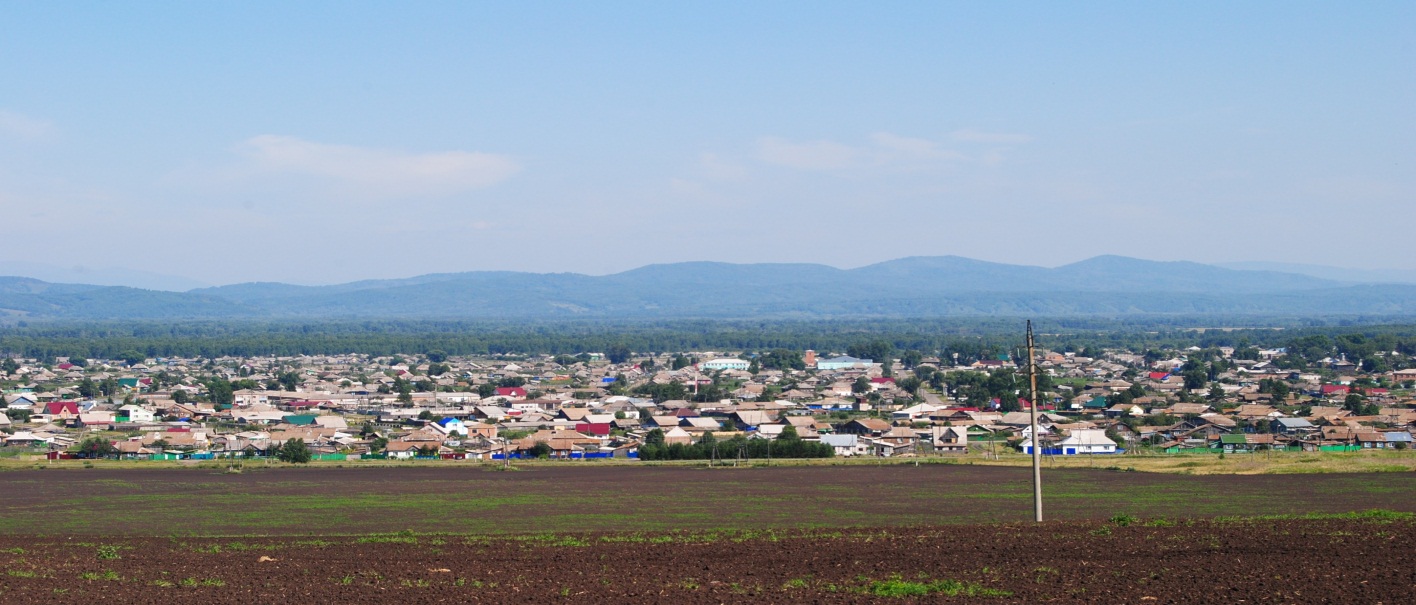 № 7 (159) от 31 июля 2017 г.с. КаратузскоеАДМИНИСТРАЦИЯ КАРАТУЗСКОГО СЕЛЬСОВЕТАПОСТАНОВЛЕНИЕ28.07.2017                                   с. Каратузское                                                №97-П     Об утверждении порядка представления, рассмотрения и оценки предложений по включению дворовой территории в в муниципальную программу формирования современной сельской  среды на территории Каратузского сельсовета 2018-2022 годы. 	В соответствии с Федеральным законом №131-ФЗ « Об общих принципах организации местного самоуправления в Российской Федерации», со статьей 179 Бюджетного кодекса Российской Федерации  постановлением Правительства Российской Федерации от 10.02.2017 №169» Об утверждении правил представления и распределения субсидий из федерального бюджета бюджетам субъектов Российской Федерации на поддержку государственных программ субъектов Российской Федерации и муниципальных программ  формирования современной городской (сельской) среды», руководствуясь Уставом Каратузского сельсовета , в рамках реализации общероссийского приоритетного проекта « Формирование современной городской ( сельской) среды», ПОСТАНАВЛЯЮ:Утвердить прилагаемый Порядок  представления, рассмотрения и оценки предложений по включению дворовой территории в в муниципальную программу формирования современной сельской  среды на территории Каратузского сельсовета 2018-2022 годы.  в соответствии с приложением №1 к настоящему постановлению. Настоящее постановление вступает в силу со дня, следующего за днем официального опубликования в официальном печатном издании « Каратузский Вестник». Контроль исполнения настоящего постановления оставляю за собой.       Глава Каратузского сельсовета                                                      А.А. Саар \Приложение№1 к Постановлению от 28.07.2017 № __Порядок представления, рассмотрения и оценки предложений по включению дворовой территории в в муниципальную программу формирования современной сельской  среды на территории Каратузского сельсовета 2018-2022 годы. 1. Общие положения1.1. Настоящие Порядок определяет механизм отбора дворовых территорий многоквартирных домов (далее - отбор) для включения в муниципальную программу формирования современной городской (сельской) среды на 2018-2022 годы в целях улучшения благоустройства дворовых территорий и вовлечения жителей в развитие территорий Каратузского сельсовета. 1.2. Организатором отбора является Администрация Каратузского сельсовета (далее – организатор отбора).1.3. К обязанностям организатора отбора относятся:1) опубликование на официальном сайте Администрации Каратузского сельсовета:www.Karatuzskoe24.ru размещенном в информационно-телекоммуникационной сети «Интернет», а также в печатном издании « Каратузский Вестник» за 5 календарных дней до начала приема заявок на участие в отборе следующей информации:а) сроки проведения отбора заявок;б) ответственные лица за проведение отбора заявок;в) время и место приема заявок на участие в отборе, 2) организация приема заявок;3) оказание консультационно-методической помощи участникам отбора;4) организация работы Комиссии, сформированной в соответствии с Положением;5) опубликование результатов отбора на официальном сайте Администрации Каратузского сельсовета: www.Karatuzskoe24.ru, размещенном в информационно-телекоммуникационной сети «Интернет», а также в печатном издании « Каратузский Вестник». 2. Условия включения дворовых территорий в муниципальную программу        2.1. В муниципальную программу могут быть включены дворовые территории при соблюдении следующих условий:1) Общим собранием собственников помещений в многоквартирных домах принято решение по следующим вопросам:а) об обращении с предложением по включению дворовой территории многоквартирного дома в муниципальную программу формирования современной сельской среды на территории Каратузского сельсовета на 2018-2022 годы в целях софинансирования мероприятий по благоустройству;б) выполнение в 2018-2022 годах работ по благоустройству дворовой территории многоквартирного дома, софинансируемых за счет субсидии из федерального (краевого) бюджета исходя из минимального перечня.В минимальный перечень видов работ по благоустройству дворовых территорий многоквартирных домов входят: капитальный ремонт дорожного покрытия внутри дворовых проездов;капитальный ремонт тротуаров и пешеходных дорожек дворовых территорий;установка малых архитектурных форм ( скамьи, лавочки, урны, столы, беседки и т.д.)устройство площадок под контейнеры для мусора;в) обеспечение финансового участия заинтересованных лиц (собственников помещений  многоквартирного дома) при выполнении работ по благоустройству двора, которая будет определена в следующих размерах:не менее 2% от сметной стоимости при выполнении работ по благоустройству дворовой территории по минимальному перечню.г) обеспечение трудового участия заинтересованных лиц (собственников помещений многоквартирного дома), не требующего специальной квалификации, при выполнении работ по благоустройству дворовой территории по минимальному перечню. д) обеспечение последующего содержания благоустроенной территории многоквартирного дома в соответствии с требованиями законодательства из средств собственников, вносимых в счет оплаты за содержание жилого помещения.е) об определении лица, уполномоченного на подачу предложений, представляющего интересы собственников при подаче предложений и реализации муниципальной программы;ж) об определении уполномоченных лиц из числа собственников помещений для участия в обследовании дворовой территории, приемке выполненных работ по благоустройству дворовой территории многоквартирного дома, в том числе подписании соответствующих актов приемки выполненных работ.2) Многоквартирный дом, дворовую территорию которого планируется благоустроить, сдан в эксплуатацию до 2006 года и при этом не признан в установленном порядке аварийным и подлежащим сносу.3) Бюджетные ассигнования на благоустройство дворовой территории  не предоставлялись.4) Информация, от организации, обеспечивающей управление многоквартирным домом, о том, что в период благоустройства дворовой территории, проведение капитального ремонта общего имущества многоквартирного дома, наружных коммунальных и иных сетей (коммуникаций) не будет производиться.В случае планируемых вышеуказанных работ информация должна содержать обязательство управляющей организации в срок до 15 августа  текущего  года предоставить согласованный  график производства работ с лицами, которые, планируют  производить такие работы.5) Отсутствуют споры по границам земельного участка.6. В составе проекта благоустройства дворовой территории должны учитываться мероприятия по обеспечению доступности для инвалидов и маломобильных групп населения.3.Формы участия граждан в обсуждении3.1. Заявки представителей заинтересованных лиц, уполномоченных на представление предложений о включении дворовой территории в Программу подаются организатору отбора в письменной форме или в форме электронного обращения до 10 марта текущего года. По адресу: Красноярский край с. Каратузское ул. Ленина 30 каб. 43.2. Заявка подписывается, уполномоченным собственниками лицом.3.4. К заявке прикладываются следующие документы:а) Предложение о включении дворовой территории в муниципальную программу согласно  приложению №1 к настоящему  Порядку с приложением протокола общего собрания собственников помещений в многоквартирном доме по форме согласно приложению №2б) пояснительная записка, отражающая общие сведения о дворовой территории, количество квартир, находящихся в домах, прилегающих к дворовой территории, состав элементов благоустройства, с описанием планируемых работ по благоустройству,в) фотоматериалы, отражающие фактическое состояние дворовой территории;г) информация об общественной деятельности собственников по благоустройству дворовой территории за последние пять лет;д) информация организации, управляющей многоквартирным домом  об уровне оплаты  за жилое помещение и коммунальные услуги по состоянию на 1 января текущего года по многоквартирным домам, в отношении которых подается заявление о возмещении на благоустройство дворовой территории,е) иные документы, необходимые для рассмотрения вопроса о включении дворовой территории в муниципальную программу.4. Порядок и сроки внесения гражданами предложений.      4.1. Комиссия по развитию сельской среды, сформированная в соответствии с Положением, (далее - Комиссия) проводит отбор представленных заявок, в целях включения дворовых территорий в муниципальную программу, по балльной системе, исходя из критериев отбора, согласно приложению к настоящему порядку, в срок не более пяти рабочих дней с даты окончания срока подачи таких заявок.      4.2. Организатор отбора регистрирует заявки в день их поступления в реестре заявок в порядке очередности поступления, поставляя отметку на заявке с указанием даты, времени и порядкового номера.4.3. В отношении одной дворовой территории может быть подана только одна заявка на участие в отборе.4.4. Если заявка на участие в отборе подана по истечении срока приема заявок, либо предоставлены документы не в полном объеме, установленном п. 3.4 настоящего Порядка, заявка к участию в отборе не допускается. О причинах не допуска к отбору сообщается уполномоченному лицу в письменном виде не позднее трех рабочих дней со дня поступления документов.5. Порядок оценки и отбора поступивших заявок5.1. Комиссия по развитию сельской среды, сформированная в соответствии с Положением, (далее - Комиссия) проводит отбор представленных заявок, в целях включения дворовых территорий в муниципальную программу, по балльной системе, исходя из критериев отбора, согласно приложению №3 к настоящему порядку, в срок не более 5 рабочих дней с даты окончания срока подачи таких заявок.4.2. Комиссия рассматривает заявки на участие в отборе на соответствие требованиям и условиям, установленным настоящими Порядком, о чем составляется протокол рассмотрения и оценки заявок на участие в отборе (далее - протокол оценки), в котором в обязательном порядке оцениваются заявки на участие в отборе всех участников отбора, с указанием набранных ими баллов.4.3. Комиссия проводит проверку данных, представленных участниками отбора, путем рассмотрения представленного пакета документов, при необходимости выезжает на место.4.4. Включению в муниципальную программу подлежат дворовые территории, набравшие наибольшее количество баллов на общую сумму, не превышающую размер выделенных субсидий на текущий финансовый год.В случае, если несколько дворовых территорий наберут одинаковое количество баллов, очередность включения в программу определяется по дате подачи заявки.4.5. Решение Комиссии оформляется протоколом, подписанным председателем, с приложением таблицы подсчета баллов, которые размещаются на официальном сайте Администрации Каратузского сельсовета.4.6. В течение 5 рабочих дней со дня принятия муниципальной программы, заявителю направляется уведомление о включении дворовой территории в программу и предоставлении субсидии. Приложение №1 к порядку и срокам представления рассмотрения и оценки предложений заинтересованных лиц о включении дворовой территории в муниципальную программу формирования современной сельской среды на территории Каратузского сельсовета 2018-2022 годыПредложениео включении дворовой территории в муниципальную программу « Формирование современной  сельской среды на территории Каратузского сельсовета на 2018-2022 годыНастоящее предложение направлено от : ____________________________________________________________( Фамилия, имя , отчество представителя)Согласно решению общего собрания собственников многоквартирного дома ( копия протокола от ______ 2017 года  № ___прилагается) , расположенного по адресу : ________________________________________________________________________________________________________________________________Собственники многоквартирного дома приняли решение об участии в муниципальной программе « Формирование современной городской (сельской )среды на территории Администрации Каратузского сельсовета» на 2018-2022 годы по следующим видам работ : Фамилия, имя, отчество представителяДата и № протокола общего собранияАдрес ____________Личная подпись и датаДаю согласие на обработку моих персональных данных в целях рассмотрения предложений о включении дворовой территории и муниципальную программу « Формирование современной городской ( сельской) среды на территории муниципального образования  Администрации Каратузского сельсовета» на 2018-2022 годы в соответствии с действующим законодательством.Персональные данные , в отношении которых дается настоящее согласие, включают данные .,  указанные в настоящих предложениях. Действия с персональными данными включают в себя: обработку ( сбор, систематизацию, хранение, накопление, уточнение, обновление, изменение), использование, распространение, обеспечение, блокирование, уничтожение. Обработка персональных данных: автоматизация с использованием средств вычислительной техники, без использования средств автоматизации.Согласие действует с момента подачи данных предложений о включении дворовой территории в муниципальную программу « Формирование современной городской(сельской )среды на территории муниципального образования  Администрации Каратузского сельсовета» на 2018-2022 годы до моего письменного отзыва данного согласия.Личная подпись _____________________дата______________________                                                                            Приложение №2 к порядку и срокам представления рассмотрения и оценки предложений заинтересованных лиц о включении дворовой территории в муниципальную программу формирования современной сельской среды на территории Каратузского сельсовета 2018-2022 годыПротокол №Внеочередного общего собрания собственников помещений в многоквартирном доме, расположенном по адресу:с. Каратузское ул. ______________________проводимого в форме очно-заочного голосованияс. Каратузское                                                                         «___» _________201__гМесто проведения: с. _____________, ул. __________________________Форма проведения общего собрания – очно-заочная. Очная часть собрания состоялась «____» ____201___ года  в __ч. __ мин.  в(во)_____________ ( указать место) по адресу:с. _______________________________________, ул. ________________________.Заочная часть собрания состоялась в период с «___» ____ 201__г. по «___» 201___г   с __ч.__мин .  До ____час. ___ мин. Срок окончания приема оформленных письменных решений собственников «__» ___201__г. в __ч.___мин. Дата и место подсчета голосов»____» _____201__г.,  с. ________________.ул. _____________Инициаторы  проведения общего собрания собственников помещений –собственники помещений ( Ф.И.О. №,№, №помещений и реквизиты документа подтверждающего право собственности на указанные помещения). Лица, приглашенные для участия в общем собрании собственников помещений: ( для ФЛ) _____ ( Ф.И.О., лица/ представителя, реквизиты документа удостоверяющего полномочия представителя, цель участия )( для ЮЛ)__________ ( Наименование, ЕГРН, ЮЛ, Ф,И,О, представителя ЮЛ, реквизиты документа , удостоверяющего полномочия представителя, цель участия). Место ( адрес) хранения протокола № от «___»_______201__г и решений собственников помещений в МКД ____________________________________                                                                     (указать место (адрес))На дату проведения собрания установлено, что в доме по адресу с._____, ул.______  с о б с т в е н н и к и    в л ад е ю т ____________________кв.м всех жилых и не жилых помещений в доме, что составляет _____% голосов. В соответствии с частью 3 статьи 45 Жилищного кодекса Российской Федерации: Общее собрание собственников помещений в многоквартирном доме правомочно ( имеет кворум) , если в нем приняли участие собственники посещений в данном доме или их представители, обладающие более чем пятьюдесятью процентами голосов от общего числа голосов. В общем собрании собственников помещений в многоквартирном доме по адресу с. ________, ул. __________, приняли участие собственники и их представители в количестве _________ человек ( согласно листам регистрации собственников помещений в многоквартирном доме – прилагается к настоящему протоколу), владеющие кв.м жилых и нежилых помещений в доме , что составляет % голосов. Кворум имеется. Общее собрание собственников правомочно принимать решения по вопросам повестки дня общего собрания. Повестка дня общего собрания собственников помещений:Выбор председателя общего собрания собственников помещений.Выбор секретаря общего собрания собственников помещений. Утверждение состава счетной комиссии в количестве трех человек.Принятие решения о включении дворовой территории в муниципальную программу « Формирование современной сельской среды на территории Каратузского сельсовета» на 2018-2022 годы. Выбор и утверждение видов работ по благоустройству дворовой территории ( из минимального перечня работ. Определение и утверждение формы и доли финансового и ( или) трудового участия заинтересованных лиц в реализации мероприятий по благоустройству домовой территории. Принятие условия о включении/не включении в состав общего имущества в многоквартирном доме оборудования, иных материальных объектов, установленных на дворовой территории в результате реализации мероприятий по ее благоустройству, в целях осуществления последующего содержания указанных объектов в соответствии с требованиями законодательства Российской Федерации. Определение уполномоченного лица для подачи предложения о включении дворовой территории в муниципальную программу « Формирование современной городской ( сельской) среды на территории Каратузского сельсовета» на 2018-2022 годы. Определение уполномоченных лиц ( из числа собственников помещений) для участия в обследовании дворовой территории , приемке выполненных работ по благоустройству дворовой территории многоквартирного дома, в том числе подписание актов приемки выполненных работ. Определение места хранения протокола и решений общего собрания собственников помещений.По первому вопросу : выбор председателя общего собрания собственников помещений.Слушали : ( Ф.И.О. выступающего, краткое содержание выступления).Предложили : Избрать председателем общего собрания собственниковпомещений________________________________________Проголосовали : Принято решение , избрать председателем общего собрания собственников помещений - __________________________________________________По второму вопросу: Выбор секретаря общего собрания собственников помещений.Слушали : ( Ф.И.О. выступающего, краткое содержание выступления).Предложили: Избрать секретарем общего собрания собственников помещений _____________________________________________Проголосовали : Принято решение : Избрать секретарем общего собрания собственников помещений ______________________________________________________По третьему вопросу : Утверждение состава счетной комиссии в количестве трех человек. Слушали : ( Ф.И.О. выступающего, краткое содержание выступления).Предложили : Избрать счетную комиссию в составе трех человек и голосовать за ее состав в целом. Предложенный состав счетной комиссии : - ______________________________( Ф.И.О.)- ______________________________( Ф.И.О.)- ______________________________ ( Ф.И.О.) Проголосовали: Принято решение : Избрать счетную комиссию в предложенном составе.По четвертому вопросу: Принятие решения о включении дворовой территории в муниципальную программу « Формирование современной сельской среды на территории Каратузского сельсовета» на 2018-2022 годы.Слушали : ( Ф.И.О. выступающего, краткое содержание выступления).Предложили: Принять решение о включении дворовой территории в муниципальную программу « Формирование современной сельской среды на территории Каратузского сельсовета» на 2018-2022Проголосовали: Принято решение: Включить дворовую территорию в муниципальную программу « Формирование современной сельской среды на территории Каратузского сельсовета» на 2018-2022 годы. По пятому вопросу : Выбор и утверждение работ по благоустройству дворовой территории перечень работ по благоустройству дворовой территории ( из минимального перечня и ( или) из перечня дополнительных видов работ) Слушали: ( Ф.И.О. выступающего, краткое содержание выступления).Предложили : Утвердить нижеперечисленный перечень работ по благоустройству дворовой территории , сформированный исходя из минимального перечня и ( или) из перечня дополнительных видов работ:Проголосовали : Принято решение : Утвердить нижеперечисленный перечень работ  по благоустройству дворовой территории , сформированный из следующих видов работ : По шестому вопросу : Определение и утверждение формы и доли финансового и ( или) трудового участия заинтересованных лиц в реализации мероприятий по благоустройству дворовой территории.Слушали: ( Ф.И.О. выступающего, краткое содержание выступления).Предложили : Определить форму финансового участия ( и ( или) трудового участия) заинтересованных лиц в реализации мероприятия по благоустройству дворовой территории , атак же длю со финансирования мероприятий ( в случае решения о финансовом участии) . Утвердить трудовую форму участия в реализации мероприятий по благоустройству дворовой территории в виде :  и(или) долю финансового участия заинтересованных лиц в реализации мероприятий по благоустройству дворовой территории с процентом софинансирования %Проголосовали : Принято решение : Утвердить форму и ( или) долю финансового и ( или ) трудового участия заинтересованных лиц в реализации мероприятий по благоустройству дворовой территории.По седьмому вопросу : Принятие условия о включении/ невключении в состав общего имущества в многоквартирном доме оборудования, иных материальных объектов, установленных на дворовой территории в результате реализации мероприятий по ее благоустройству в целях осуществления последующего содержания указанных объектов в соответствии с требованиями законодательства Российской Федерации. Слушали : ( Ф.И.О. выступающего, краткое содержание выступления).Предложили: Принять условие о включении/не включении в состав общего имущества в многоквартирном доме оборудования, иных материальных объектов установленных на дворовой территории в результате реализации мероприятий по ее благоустройству в целях осуществления последующего содержания указанных объектов в соответствии с требованиями законодательства Российской Федерации.Проголосовали:Принято решение : Принять условие о включении/ не включении в состав общего имущества в многоквартирном доме оборудования, иных материальных объектов, установленных на дворовой территории в результате реализации мероприятий по ее благоустройству в целях осуществления последующего содержания указанных объектов в соответствии с требованиями законодательства Российской Федерации.Определение уполномоченного лица для подачи предложения о включении дворовой террттории в муниципальную программу « Формирование современной сельской среды на территории Каратузского сельсовета» на 2018-2022 годы.Слушали: ( Ф.И.О. выступающего, краткое содержание выступления) Предложили: Определить в качестве уполномоченного лица для подачи предложения о включении дворовой территории в муниципальную программу « Формирование современной сельской среды на территории Каратузского сельсовета» на 2018-2022 годы кандидатуру ___________________________________________Проголосовали :Принято решение: Определить в качестве уполномоченного лица для подачи предложения о включении дворовой территории в муниципальную программу Формирование современной сельской среды на территории Каратузского сельсовета» на 2018-2022 годы кандидатуру ______________________________________________________________По девятому вопросу: Определение уполномоченных лиц ( из числа собственников помещений) для участия в обследовании дворовой территории, приемке выполненных работ по благоустройству дворовой территории многоквартирного дома, в том числе подписание актов приемки выполненных работ.Слушали: ( Ф.И.О. выступающего, краткое содержание выступления).Предложили: Определить уполномоченных лиц ( из числа собственников помещений) для участия в обследовании дворовой территории, приемке выполненных работ по благоустройству дворовой территории многоквартирного дома, в том числе подписание актов приемки выполненных работ. В следующем составе :_____________________________________________________________Проголосовали :Принято решение :Определить уполномоченных лиц ( из числа собственников помещений) для участия в обследовании дворовой территории, приемке выполненных работ по благоустройству дворовой территории многоквартирного дома, в том числе подписание актов приемки выполненных работ. В следующем составе :__________________________________________________________По десятому вопросу: Определение места хранения протокола и решений общего собрания собственников помещений.Слушали: ( Ф.И.О. выступающего, краткое содержание выступления).Предложили : Определить в качестве места хранения протокола и решений общего собрания собственников помещений: ____________________________________________________________( указать место хранения)Проголосовали :Принято решение: Определить в качестве места хранения протокола и решений общего собрания собственников помещений: __________________________________________________________________(указать место хранения)Приложение :Реестр собственников помещений многоквартирного дома на ___л., в 1 экз.Сообщение о проведении внеочередного общего собрания собственников помещений в многоквартирном доме на ____л., 1экз.Реестр вручения собственникам помещений в многоквартирном доме сообщений о проведении внеочередного общего собрания собственников помещений в многоквартирном доме на ___л., в 1 экз. ( если иной способ уведомления не установлен решением). Документ, подтверждающий извещение собственников о проведении внеочередного общего собрания собственников помещений в многоквартирном доме не позднее чем за 5 дней до даты его проведения всеми собственниками помещений на ___л., в 1 экз.Листы регистрации собственников помещений в многоквартирном доме, присутствующих на собрании на ,,,л., в 1 экз.Доверенности ( копии) представителей собственников помещений в многоквартирном доме на ___л., в 1 экз.Решения собственников помещений в многоквартирном доме на ___л., в 1 экз. Председатель общего собрания ______________Ф.И.О)______                                                                  (Подпись)                                   ( дата)Секретарь общего собрания _____________(Ф.И.О)__________                                                         (Подпись)                                                     ( дата)              Члены счетной комиссии:Приложение№3к порядкупредставления, рассмотрения и оценки предложений по включению дворовой территории в муниципальную программу формирования современной сельской среды на 2018-2022 годы Примечание: * Запрашивается органом местного самоуправления в рамках межведомственного взаимодействия.** Подтверждается копией протокола общего собрания собственников помещений многоквартирного дома.В случае, если решение об избрании совета многоквартирного дома собственниками помещений не принято или соответствующее решение не реализовано, и такое решение принято на общем собрании, которое было созвано органом местного самоуправления - количество баллов составляет 2.*** При уровне оплаты за жилое помещение и коммунальные услуги  ниже среднего по муниципальному образованию комиссия отклоняет такие предложения для включения в муниципальную программу  отбора.  АДМИНИСТРАЦИЯ КАРАТУЗСКОГО СЕЛЬСОВЕТАПОСТАНОВЛЕНИЕ28.07.2017                            с. Каратузское                                                  №98-ПОб утверждении порядка представления рассмотрения и оценки предложений заинтересованных лиц о включении наиболее посещаемой территории общего пользования в муниципальную программу « Формирование современной сельской среды на территории Каратузского сельсовета подлежащей благоустройству в 2018-2022 годы. 	В целях реализации в 2018-2022 годы  на территории Каратузского сельсовета, приоритетного проекта « Формирование современной сельской среды», в соответствии с Федеральным законом от 06.10.2003г.№131-ФЗ» Об общих принципах организации местного самоуправления в Российской Федерации, Постановлением Правительства Российской Федерации от 10.02.2017 г №169 « Об утверждении правил предоставления и распределения субсидий из Федерального бюджета бюджетам субъектов Российской Федерации и муниципальных программ « Формирование современной сельской среды» руководствуясь ст.9 Устава Каратузского сельсовета,ПОСТАНАВЛЯЮ:1.	Утвердить порядок представления, рассмотрения и оценки предложений заинтересованных лиц о включении наиболее посещаемой территории общего пользования в муниципальную программу « Формирование современной сельской среды на территории Каратузского сельсовета» в 2018-2022 годы, согласно приложения №1 . 2. Настоящее постановление вступает в силу со дня, следующего за днем официального опубликования в официальном печатном издании « Каратузский Вестник». 3. Контроль за исполнением постановления возлагаю на себя.Глава Каратузского сельсовета                                                     А.А. СаарПриложение №1 к постановлению от 28.07.2017г №_Порядок представления рассмотрения и оценки предложений заинтересованных лиц о включении наиболее посещаемой территории общего пользования в муниципальную программу « Формирование современной сельской среды на территории Каратузского сельсовета подлежащей благоустройству в 2018-2022 годы. 1.1. Порядок представления, рассмотрения и оценки предложений граждан, организаций о включении в муниципальную программу формирования современной городской (сельской) среды на 2018-2022 годы (далее - муниципальная программа) наиболее посещаемой муниципальной территории общего пользования, подлежащей благоустройству в 2018-2022 годы (далее - территория общего пользования) определяет механизм отбора территорий общего пользования и проектов по их благоустройству.Территория общего пользования – наиболее часто посещаемая улица, площадь, набережная и другие.1.2. Отбор проводится в целях улучшения инфраструктуры сельской среды, вовлечения жителей в благоустройство общественных пространств.1.3. Организатором отбора является Администрация Каратузского сельсовета (далее – организатор конкурса).1.3.1. К обязанностям организатора отбора относятся:1) опубликование на официальном сайте Администрации Каратузского сельсовета:www.Karatuzskoe24.ru информации об отборе наиболее посещаемой муниципальной территории Каратузского сельсовета общего пользования подлежащей благоустройству, в которой в обязательном порядке отражается:  настоящее и будущее территории общего пользования, среди которых проводится  отбор:а) характеристика, текстовое описание территории в настоящее время, место расположения (адрес), анализ существующих сценариев использования, анализ проблем, анализ ценностей и потенциала территории, задачи по развитию территории;б) характеристика, текстовое описание, планируемые сценарии использования территории по результатам работ по благоустройству согласно муниципальной программе;размер средств предусмотренный на реализацию проекта по благоустройству наиболее посещаемой муниципальной территории общего пользования;сроки проведения отбора;ответственные лица;порядок участия граждан и организаций в отборе;2) проведение опроса граждан и выбор территории общего пользования;3) организация обсуждения и выработки проектов благоустройства территории общего пользования;4) организация работы общественной Комиссии, сформированной в соответствии с Положением;5) опубликование результатов отбора территории и выработанного проекта его благоустройства на официальном сайте Администрации Каратузского сельсовета:www.Karatuzskoe24.ru, размещенном в информационно-телекоммуникационной сети «Интернет», а также в печатном издании « Каратузский Вестник». 2. Условия включения наиболее посещаемой муниципальной территории общего пользования в муниципальную программу        2.1. В муниципальную программу включаются наиболее посещаемые территории общего пользования, выявленные по результатам опроса граждан.2.2. Отбор проводится между территориями общего пользования, расположенными в границах территории Каратузского сельсовета относящихся к общему имуществу собственников многоквартирных домов и территориям, не находящимся в федеральной собственности, собственности субъектов Российской Федерации и (или) пользовании юридических и (или) физических лиц.2.3. Возможны следующие направления благоустройства мест общего пользования:размещение малых архитектурных форм (элементы монументально-декоративного оформления, устройства для оформления мобильного и вертикального озеленения, водные устройства, игровое, спортивное, осветительное оборудование);установка (ремонт) объектов культурного наследия (памятников истории и культуры), находящихся в собственности поселения, благоустройство прилегающей к ним территории;приведение в надлежащее состояние тротуаров, скверов, парков, уличного освещения;высадка деревьев и кустарников (озеленение).3. Порядок предоставления, рассмотрения и оценки предложения о включении наиболее посещаемой муниципальной территории общего пользования в Программу3.1. Для участия в программе Заявители направляют Организатору отбора Предложение о поддержке благоустройства наиболее посещаемой территории Каратузского сельсовета по прилагаемой форме №1.3.2.Способы подачи Заявления:- по адресу 662850, Красноярский край, Каратузский район, с. Каратузское ул. Ленина 30, каб.4- по факсу: 8(39137) 21-4-42- по электронной почте: karatss@mail.ru3.3.Предложения, поступающие Организатору, подлежат обязательной регистрации. 3.4. Предложения, поступившие с нарушением порядка срока и формы подачи предложений по решению общественной комиссии могут быть оставлены без рассмотрения.3.5. Рассмотрение, оценка Предложений и вынесение решения об определении наиболее посещаемой территории общего пользования Каратузского сельсовета которая будет включена в Программу на 2018-2022 годы, будет осуществляться общественной комиссией.3.6. Заседание общественной комиссии считается правомочным, если на нем присутствуют не менее двух третьих от общего числа ее состава.3.7. Решение общественной комиссии принимается открытым голосованием простым большинством голосов от состава общественной комиссии, присутствующих на заседании. 3.8. По итогам заседания общественной комиссии готовиться Заключение, которое содержит следующую информацию:- общее количество Предложений;- количество и содержание поступивших Предложений оставленных без рассмотрения;- содержание Предложений рекомендуемых к отклонению;- содержание Предложений рекомендуемых для одобрения.3.8. Заключение общественной комиссии оформляется в течении трех рабочих дней после ее заседания. 3.9.Заключение подписывается председателем и секретарем общественной комиссии. 3.10 Заключение заседания общественной комиссии размещается на интернет сайте Администрации Каратузского сельсовета:www.Karatuzskoe24.ru в течении трех рабочих дней после ее заседания.  3.11. В течение 10 дней после опубликования информации, предусмотренной подпунктом 1 пункта 1.3.1. настоящего Порядка, граждане осуществляют электронное голосование за конкретную территорию общего пользования, участвующую в отборе для включения в муниципальную программу в целях благоустройства. На сайте также должна быть предоставлена возможность, предложить иную территорию, по которой также проводится голосование.3.12. Гражданин, юридическое лицо вправе осуществить поддержку выбранной территории, заполнив предложение о поддержке, согласно приложению№1 к настоящему Порядку, и направив их организатору отбора по почте: 662850, Красноярский край Каратузский район с. Каратузское ул. Ленина 30, каб№4 либо в электронной форме с использованием официального сайта Администрации Каратузского сельсовета: www.Karatuzskoe24.ru , либо переданы на личном приеме.3.3. По окончании голосования, общественная комиссия по развитию сельской среды, оценивая в совокупности поданные голоса за каждую территорию и поступившие предложения о поддержке определяет территорию общего пользования, подлежащую включению в муниципальную программу. Решение комиссии подлежит размещению на официальном сайте Администрации Каратузского сельсовета www.Karatuzskoe24.ru 4 Разработка проекта благоустройства территории общего пользования4.1. В течение 20 дней, после принятия решения об отборе конкретной территории в соответствии с пунктом 3.3 настоящего порядка, организатор отбора собирает предложения по проекту благоустройства данной территории и проводит общественное обсуждение всех предложений в целях выработки решения, учитывающего интересы различных групп.4.2. При необходимости возможно проведение рейтинг - голосование, в порядке предусмотренном для отбора территории общего пользования, по проектам благоустройства территории включенной в программу.4.3. Подведение итогов обсуждения и выбор проекта благоустройства в целях его реализации осуществляется Комиссией, решение которой подлежит опубликованию на официальном сайте муниципального образования.Приложение к ПорядкуОб утверждении порядка представления рассмотрения и оценки предложений заинтересованных лиц о включении наиболее посещаемой территории общего пользования в муниципальную программу « Формирование современной сельской среды на территории Каратузского сельсовета подлежащей благоустройству в 2018-2022 годы. Предложениео поддержке благоустройства наиболее посещаемой территории общего пользования Я ________________________________________________________(ФИО гражданина/ руководителя организации)____________________________________________________________(контактные данные: адрес, телефон)поддерживаю проект по благоустройству _____________________________ ,                                                                    (указание наименования территории)Готов(ы)  принять непосредственное участие в выполнении ___________________________________________________________________________ .(вид работ)	Готов оказать финансовую поддержку данного проекта по благоустройству в размере _______________ рублей.____________     								 	________     Подпись                                                                                            ДатаВ соответствии с Федеральным законом от 27.07.2006 N 152-ФЗ "О персональных данных" даю местной администрации __________ согласие на обработку моих персональных данных, включая выполнение действий по сбору, записи, систематизации, накоплению, хранению, уточнению (обновлению, изменению), извлечению, обезличиванию, блокированию, удалению, использованию моих персональных данных, необходимых для внесения в информационные системы в целях подготовки и реализации муниципальной программы.____________     								 	________     Подпись                                                                                            ДатаАДМИНИСТРАЦИЯ КАРАТУЗСКОГО СЕЛЬСОВЕТАПОСТАНОВЛЕНИЕ28.07.2017                                   с. Каратузское                                                        № 99-ПОб утверждении порядка формированияобщественной комиссии по развитиюсельской среды 	В целях осуществления контроля за исполнением мероприятий по созданию комфортной сельской среды на территории Каратузского сельсовета, руководствуясь ст.9 Устава Каратузского сельсовета,ПОСТАНАВЛЯЮ:1.	Создать общественную комиссию для организации проведения комиссионной оценки предложений заинтересованных лиц, а также для осуществления контроля за реализацией муниципальной программы по созданию комфортной сельской на территории Каратузского сельсовета после ее утверждения в установленном порядке.2.	Утвердить состав комиссии, указанной в п.1 настоящего постановления (приложение 1).3. Утвердить порядок формирования общественной  комиссии, указанной в п.1 и 2 настоящего постановления (приложение 2).4. Контроль за исполнением постановления возлагаю на себя.5. Настоящее постановление вступает в силу со дня, следующего за днем официального опубликования в официальном печатном издании « Каратузский Вестник». Глава Каратузского сельсовета                                                                       А.А. Саар Приложение 1                                                                     к постановлению Администрации  Каратузского сельсовета                                                                            От 28.07.2017  №                 СОСТАВобщественной комиссии для организации проведения комиссионной оценки предложений заинтересованных лиц, а также для осуществления контроля за реализацией муниципальной программы по созданию комфортной сельской среды на территории Каратузского сельсоветаСаар Александр Александрович – Глава Каратузского сельсовета, председатель комиссии. Федосеева Оксана Владимировна – Председатель Каратузского сельского совета депутатов , заместитель председателя комиссии. Курагина Дарья Владимировна – Ведущий специалист по вопросам  ЖКХ , благоустройства , транспорта и строительства., секретарь комиссии. Члены комиссии: Вилль Елена Ивановна – Исполняющая обязанности Главы Администрации Каратузского сельсовета.Матвеева Анна Александровна – ведущий специалист по правовым вопросам Администрации Каратузского сельсовета.Фатюшина Мария Александровна – Заместитель председателя районного совета депутатов. Блинцов Евгений Иванович – депутат Каратузского сельского совета депутатов.Шункина Ирина Львовна – депутат Каратузского сельского совета депутатов. Луканёв Александр Николаевич – депутат Каратузского сельского совета депутатов ( по согласованию) Гречишкин Сергей Николаевич – депутат Каратузского сельского совета депутатов ( по согласованию) Янковский Владимир Михайлович – Председатель местной общественной палаты Каратузского района ( по согласованию) Штукатурова Наталья Николаевна Беляева Лариса Владимировна – представитель общественности.Ничкова Людмила Викторовна – представитель общественности.Костюченко Надежда Тихоновна – представитель общественности Приложение 2                                                                     к постановлению администрации  Каратузского сельсовета                                                                           от 28.07.2017 №                    Порядокформирования общественной комиссии по развитию сельской среды на территории Каратузского сельсовета. 1. Общественная комиссия по развитию сельской среды (далее - Комиссия) создается в целях выработки эффективных решений, учитывающих мнения общественности, по вопросам повышения уровня благоустройства дворовых территорий многоквартирных домов, общественных территорий муниципального образования и включения их в муниципальную программу формирования современной сельской среды на 2018-2022 годы (далее - муниципальная программа), а также  контроля ходом её реализации.2. Задачами Комиссии являются:подведения итогов общественного обсуждения проекта муниципальной программы формирования современной сельской среды на 2018-2022 годы;проведения комиссионной оценки предложений заинтересованных лиц о включении дворовой территории в муниципальную программу;проведения комиссионной оценки предложений жителей о включении  наиболее посещаемой муниципальной территории общего пользования (улица, площадь, и т.д.) в муниципальную программу;осуществления контроля за реализацией муниципальной программы после ее утверждения в установленном порядке3. Комиссия формируется главой муниципального образования.4. Комиссия состоит  не менее чем из 15 человек5. Комиссия состоит из  председателя, заместителя председателя , секретаря комиссии, и членов комиссии, при этом представителей общественности в составе Комиссии .6. Руководство Комиссией осуществляет председатель, а в его отсутствие - заместитель председателя.7. Комиссия правомочна, если на заседании присутствует более половины от общего числа ее членов. Каждый член Комиссии имеет 1 голос.7. Решения Комиссии принимаются простым большинством голосов членов Комиссии, принявших участие в ее заседании. 8. Комиссия в соответствии с соответствующими порядками:а) осуществляет отбор дворовых территорий многоквартирных домов для включения в муниципальную программу;б) принимает решения по итогам общественного обсуждения муниципальной программы:в) осуществляет контроль за ходом реализации муниципальной программы.9. Решения Комиссии в день их принятия оформляются протоколом, который подписывают члены Комиссии, принявшие участие в заседании. Не допускается заполнение протокола карандашом и внесение в него исправлений. Протокол заседания ведет секретарь Комиссии. 10. Решения комиссии размещаются на официальном сайте муниципального образования в течение трех рабочих дней с момента подписания.Выпуск номера подготовила администрация Каратузского сельсовета.Тираж: 50 экземпляров.Адрес: село Каратузское улица Ленина 30№п/пАдресный ориентирАдресный ориентирАдресный ориентирПредложение по видам благоустройства ОбоснованиеОбоснование   1222344Минимальный перечень видов работ по благоустройству дворовых территорийМинимальный перечень видов работ по благоустройству дворовых территорийМинимальный перечень видов работ по благоустройству дворовых территорийМинимальный перечень видов работ по благоустройству дворовых территорийМинимальный перечень видов работ по благоустройству дворовых территорийМинимальный перечень видов работ по благоустройству дворовых территорий   1   2 …«За»«За»« Против»« Против»«Воздержались»«Воздержались»Количество голосов% от числа проголосовавшихКоличество голосов% от числа проголосовавшихКоличество голосов% от числа проголосовавших«За»«За»« Против»« Против»«Воздержались»«Воздержались»Количество голосов% от числа проголосовавшихКоличество голосов% от числа проголосовавшихКоличество голосов% от числа проголосовавших«За»«За»« Против»« Против»«Воздержались»«Воздержались»Количество голосов% от числа проголосовавшихКоличество голосов% от числа проголосовавшихКоличество голосов% от числа проголосовавших«За»«За»« Против»« Против»«Воздержались»«Воздержались»Количество голосов% от числа проголосовавшихКоличество голосов% от числа проголосовавшихКоличество голосов% от числа проголосовавших№п/пАдресный ориентирАдресный ориентирПредложения по видам благоустройстваОбоснованиеОбоснованиеОбоснование1223444Минимальный перечень видов работ по благоустройству дворовых территорий:Минимальный перечень видов работ по благоустройству дворовых территорий:Минимальный перечень видов работ по благоустройству дворовых территорий:Минимальный перечень видов работ по благоустройству дворовых территорий:Минимальный перечень видов работ по благоустройству дворовых территорий:Минимальный перечень видов работ по благоустройству дворовых территорий:12…«За»«За»« Против»« Против»«Воздержались»«Воздержались»Количество голосов% от числа проголосовавшихКоличество голосов% от числа проголосовавшихКоличество голосов% от числа проголосовавших№п/пАдресный ориентирАдресный ориентирПредложения по видам благоустройстваОбоснованиеОбоснованиеОбоснование1223444Минимальный перечень видов работ по благоустройству дворовых территорий:Минимальный перечень видов работ по благоустройству дворовых территорий:Минимальный перечень видов работ по благоустройству дворовых территорий:Минимальный перечень видов работ по благоустройству дворовых территорий:Минимальный перечень видов работ по благоустройству дворовых территорий:Минимальный перечень видов работ по благоустройству дворовых территорий:12…«За»«За»« Против»« Против»«Воздержались»«Воздержались»Количество голосов% от числа проголосовавшихКоличество голосов% от числа проголосовавшихКоличество голосов% от числа проголосовавших«За»«За»« Против»« Против»«Воздержались»«Воздержались»Количество голосов% от числа проголосовавшихКоличество голосов% от числа проголосовавшихКоличество голосов% от числа проголосовавших«За»«За»« Против»« Против»«Воздержались»«Воздержались»Количество голосов% от числа проголосовавшихКоличество голосов% от числа проголосовавшихКоличество голосов% от числа проголосовавших«За»«За»« Против»« Против»«Воздержались»«Воздержались»Количество голосов% от числа проголосовавшихКоличество голосов% от числа проголосовавшихКоличество голосов% от числа проголосовавших«За»«За»« Против»« Против»«Воздержались»«Воздержались»Количество голосов% от числа проголосовавшихКоличество голосов% от числа проголосовавшихКоличество голосов% от числа проголосовавших№ Критерии отбораБаллыТехнические критерииТехнические критерииТехнические критерии1Срок ввода в эксплуатацию многоквартирного домаот 10 до 15 летот 16 до 25 летот 26 до 35 летсвыше 35 лет13562Выполнение работ по капитальному ремонту общего имущества многоквартирного дома в текущем году (при наличии договора на СМР)23Предоставление копии кадастрового паспорта на дворовую территорию*24Отсутствие кадастрового паспорта на дворовую территорию1Организационные критерииОрганизационные критерииОрганизационные критерии5Доля голосов собственников, принявших участие в голосовании по вопросам повестки общего собрания собственников помещений67% - 570% - 680% - 790% - 8100%- 96Участие собственников в благоустройстве территории за последние пять лет (проведение субботников, участие в конкурсах на лучший двор,  разбивка клумб и т.п.)До 10 баллов7Избрание и деятельность совета многоквартирного дома согласно ст. 161.1 Жилищного кодекса РФ **238В многоквартирном доме выбран и реализован способ управления  товарищество собственников жилья (жилищный кооператив или иной специализированный потребительский кооператив)39Количество квартир в домах, прилегающих к дворовой территории:до 50от 51 до 100от 101 до 150от 151 до 200свыше 2012 3457Финансовые критерииФинансовые критерииФинансовые критерии10Доля финансового участия собственников помещений по минимальному перечню работ2% - 0 более 3% - 3 более 5% - 5 11Доля финансового участия собственников помещений по дополнительному перечню работ20% - 0 балловболее 20% - 1 балловболее 30% - 3 баллов12Наличие принятого решения по доли финансового участия иных заинтересованных лиц (спонсоры)Балльная оценка  соответствует округленному до целого числа значению  процента софинансирования13Уровень оплаты за жилое помещение и коммунальные услуги в зависимости от среднего уровня оплаты за жилое помещение коммунальные услуги по муниципальному образованию ***средний по МО  - 0выше среднего на 0,1%  - 1выше среднего на 0,2 % - 2выше среднего на 0,3%  -3